ПОЛОЖЕНИЕ   о проведении ежегодных юнармейских военно-спортивных игр        на кубок Губернатора Смоленской области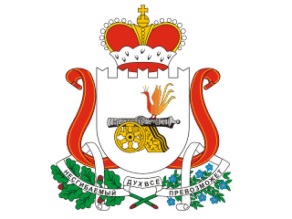 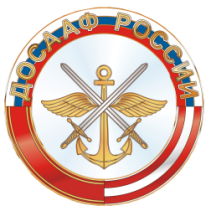 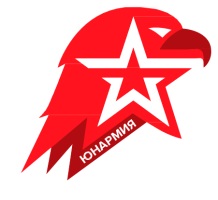 г. Смоленск2019 г.1. ЦЕЛЬ И ЗАДАЧИ СОРЕВНОВАНИЙ Целью проведения военно-спортивных игр на кубок Губернатора Смоленской области среди юнармейцев  (далее – также Игр) является возрождение и развитие традиций физической культуры и массового спорта, а также выявление сильнейшей команды регионального отделения ВВПОД «ЮНАРМИЯ» Смоленской области для представления региона на финальном этапе военно-спортивной игры «Победа».Основными задачами соревнований являются:- пропаганда здорового образа жизни среди школьников;- повышение интереса молодежи призывного возраста к развитию физических и волевых качеств, готовности к защите Отечества;- популяризация и развитие военно-прикладных видов спорта;- определение сильнейших команд среди участников соревнований;- физическое и духовно-нравственное воспитание граждан.   2.  ОРГАНИЗАТОРЫ Общее руководство подготовкой и проведением Игр осуществляет региональное отделение ДОСААФ России Смоленской области, Главное управление Смоленской области по делам молодежи и гражданско-патриотическому воспитанию, Департамент Смоленской области по образованию и науке, Военный комиссариат Смоленской области.Организация и проведение Игр возлагается на региональное отделение ДОСААФ России Смоленской области, местные отделения ДОСААФ России г. Смоленска, Вяземского района ДОСААФ России, Ельнинского района ДОСААФ России,  администрации муниципальных образований «Ельнинский район» и «Вяземский район» Смоленской области.Непосредственное проведение Игр возлагается на главные судейские коллегии.МЕСТА И СРОКИ ПРОВЕДЕНИЯ СОРЕВНОВАНИЙВоенно-спортивные игры проводятся в два этапа:I этап: зональные соревнования –19 апреля  2019 г.г. Вязьма, г. Ельня, г. Смоленск. Открытие соревнований – 11.00.II этап: региональные соревнования – 26 апреля 2019 г. (г. Смоленск)Соревнования I и II этапов, проходящие в г. Смоленске, проводятся в спортивном зале регионального отделения ДОСААФ России Смоленской области по адресу: г. Смоленск ул. Кирова д. 22б  и на территории войсковой части 73582 (г. Смоленск, ул. Верхне-Ясенный водозабор, д. 2).  Регистрация с 10.00 до 10.45,  открытие соревнований в 11 часов.ТРЕБОВАНИЯ К УЧАСТНИКАМ И УСЛОВИЯ ДОПУСКАК участию в соревнованиях допускаются сборные команды юнармейцев МБОУ СШ г. Смоленска и Смоленской области, укомплектованные учащимися 15-17 лет. Состав команды – 11 человек, из них: - юноши – 8 человек;- девушки – 2 человека;- представитель команды – 1 человек. В комиссию соревнований представляется заявка, подписанная руководителем комитета образования муниципального образования, с отметками медицинского учреждения о допуске к соревнованиям (подпись врача заверяется личной печатью врача, печатью медицинского учреждения).Участники соревнований должны иметь при себе паспорт и копию паспорта,  индивидуальную карточку учета достижений участников игр с цветной фотографией 3х4 и персональными данными (ФИО, пол, возраст, муниципальное образование, соответствующие виды спорта). Индивидуальная карточка будет выдана во время регистрации.При проведении соревнований должно быть получено письменное согласие родителей на участие в мероприятии и обработку персональных данных несовершеннолетнего.	В случае определения подмены одного участника другим на любом этапе соревнований результат команды аннулируется во всех видах соревнований.          Для участия в I этапе соревнований направляется по одной команде от каждого муниципального образования.       I этап соревнований проводится:       г. Смоленск (Ярцевский район, Краснинский район, Монастырщинский район, Демидовский район, Велижский район, Смоленский район, Руднянский район, Кардымовский район, Духовщинский район, г. Смоленск).      г. Вязьма (Вяземский район, Угранский район, Темкинский район, Гагаринский район, Новодугинский район, Сычевский район, Дорогобужский район, Сафоновский район, Холм-Жирковский район),      г. Ельня (Рославльский район, Глинковский район, Ершичский район, Шумячский район, Починковский район, Ельнинский район, Хиславичский район, г. Десногорск).      К участию в финальных соревнованиях II этапа игр допускаются команды-победители I этапа соревнований (команды, занявшие 1,2,3 места).ПРОГРАММА СОРЕВНОВАНИЙВ программу военно-спортивных игр включены следующие виды:1. Конкурс «Ратные страницы истории Отечества».2. Конкурс «Видеовизитка».3. Конкурс «Статен в строю, силен в бою».4. Полоса препятствий.5. Соревнование «Огневой рубеж».6. Соревнование «Перетягивание каната».Описание видов, конкурсов и соревнований1. Конкурс «Ратные страницы истории Отечества»           Конкурс проводится тестовым заданием закрытого типа (каждый вопрос сопровождается готовыми вариантами ответов, из которых необходимо выбрать один правильный ответ). На тестирование отводится ограниченное время (30 минут). В конкурсе принимают участие все участники команды.           Результаты ответов на задание теста оцениваются: за каждый правильный ответ – 1 балл, за неправильный ответ или пропуск в задании – 0 баллов. Сумма индивидуальных баллов, полученных за правильное выполнение задания, суммируется.           Победителем в конкурсе считается команда, набравшая наибольшее количество баллов.2. Конкурс «Видеовизитка»           Конкурс военно-патриотической направленности проводится с целью формирования на ранней стадии обучения у подрастающего поколения мотивационной ориентации на широкую образованность и творческое развитие, патриотического воспитания молодежи в соответствии с задачами государственной программы «Патриотическое воспитание граждан Российской Федерации на 2016-2020 годы».           На конкурс представляется творческая работа – проект. Проект – электронный документ, представляющий собой набор текста, графики, видео, музыки и слайдов звукового ряда, предназначенный для демонстрации  замысла авторов проекта. Содержание проекта должно соответствовать теме деятельности Всероссийского детско-юношеского военно-патриотического общественного движения «ЮНАРМИЯ» на территории Смоленской области.           Команда готовит свою презентацию (домашнее задание) и отправляет ее по электронной почте в адрес организаторов соревнований:  I этап – до 12 апреля  2019 года, г. Вязьма эл. почта: vjaz-dosaaf@mail.ru , тел. 8-950-702-22-92; г. Ельня эл. почта: dosaafelnya@yandex.ru, тел. (48146) 2-00-21, 8-915-650-60-35;  г. Смоленск эл. почта: smoldosaaf@mail.ru  т. 89107875909, для оценки работ членами жюри. II этап – после проведения первого этапа организаторы соревнований обязаны    до 23 апреля 2019 года  направить презентации победителей за 1, 2 и 3 место в адрес организаторов Игр по электронной почте: smoldosaaf@mail.ru., тел. (4812) 38-97-92, 8-910-787-59-09.                                      В презентацию необходимо включить следующие номинации: - представление команды (указывается название команды, район, достижения каждого участника) – 1 минута; - рассказ о своей работе с ветеранами и участие в мероприятиях по военно-патриотическому направлению своего муниципального образования – 2 минуты; - номер художественной самодеятельности патриотического содержания (стихи, песня, танец, инсценированное представление) – 3 минуты. На презентацию одной команды отводится не более 6 минут. Члены жюри подводят итоги и выявляют победителей. Победителем становится команда, набравшая наибольшую сумму баллов всех членов жюри.3. Конкурс «Статен в строю, силен в бою»Участвует вся команда в полном составе без оружия. Форма одежды: парадная с головными уборами, оборудованная символикой образовательной организации, кадетского корпуса, военно-спортивного клуба (при наличии).Проводится поэтапно на строевом плацу на одном рабочем месте в строгом соответствии с программой конкурса. Изменять порядок элементов, указанный в программе, запрещается.При неблагоприятных погодных условиях конкурс проводится в спортивном зале.Выполнение строевых приемов без оружия в составе отряда на месте.Доклад командира отряда судье о готовности к смотру, ответ на приветствие, осмотр внешнего вида участников (единообразие формы, опрятность), выполнение команд: «Равняйсь», «Смирно», «Вольно», «Заправиться», «Разойдись», расчет по порядку в отряде, расчет на «первый» – «второй», перестроение из одношереножного строя в двухшереножный, повороты на месте, размыкание и смыкание строя, дисциплина строя.Выполнение одиночных строевых приемов без оружия на месте и в движении.Судья определяет по 3 представителя от команды, которые по командам командира выполняют строевые приёмы: выход из строя, подход/отход от начальника, повороты на месте, движение строевым шагом, повороты в движении, выполнение воинского приветствия, остановка по команде «Стой», возвращение в строй.Выполнение строевых приёмов с оружием.Выполняют одновременно два участника от команды (по решению капитана команды):                                                                                                                                                                                                                                      - «Отделение - К ОРУЖИЮ»;- « В РУЖЬЁ»;- «Ремень - ОТПУСТИТЬ»;- «Автомат на - ГРУДЬ»;- «На ре-МЕНЬ»;- «Оружие – ЗА СПИНУ»;- «Оружие на ре-МЕНЬ»;- «Отделение, положить - ОРУЖИЕ».Выполнение строевых приёмов без оружия в составе отряда в движении.Движение походным и строевым шагом, изменение направления движения, повороты в движении, прохождение с песней, остановка по команде «Стой».                               Программа конкурсаВсе строевые приемы выполняются в соответствии со Строевым уставом Вооруженных Сил Российской Федерации.Команда прибывает к месту проведения конкурса, двигаясь в колонну по одному. По прибытию, капитан команды останавливает команду, и поворачивает фронтом к судье.1. Команда: «РАВНЯЙСЬ» - «СМИРНО».2. Расчет по порядку: «Отделение, по порядку – РАССЧИТАЙСЬ».3. Команда «ВОЛЬНО», «ЗАПРАВИТЬСЯ».4. Команды: «РАВНЯЙСЬ» - «СМИРНО» - «Равнеие на-СРЕДИНУ».5. Рапорт капитана команды судье о готовности к смотру: «Товарищ судья! Команда (название муниципального образования) в количестве 10 человек для участия в соревнованиях построена. Капитан команды Иванов».6. Приветствие судьи: «Здравствуйте, товарищи!».7. Ответ отряда на приветствие: «Здравия желаем, товарищ судья!»8. Поздравление судьи: «Поздравляю Вас с участием в конкурсе строя и песни!»9. Ответ команды на поздравление: «УРА, УРА, УРА!».10. Судья: «ВОЛЬНО», капитан дублирует эту команду.11. Судья: «Приступить к выполнению строевых приемов».12. Капитан: «Есть», возвращается к отряду.13. Выполнение строевых приёмов без оружия в составе отряда на месте.      Капитан командует: «СТАНОВИСЬ», «РАВНЯЙСЬ», «СМИРНО», расчет на первый-второй: «Отделение, на первый-второй – РАСЧИТАЙСЬ», перестроение из одной шеренги в две по команде: «Отделение, в две шеренги – СТРОЙСЯ», смыкание строя: «Напра-ВО», («Нале-ВО»), «СОМ-КНИСЬ», повороты на месте: «Напра-ВО», («Нале-ВО»), «Кру-ГОМ», «Нале-ВО», («Напра-ВО»). Повороты выполняются таким образом, чтобы при завершении команда располагалась фронтом в направлении судьи.14. Выполнение одиночных строевых приёмов без оружия на месте и в движении.Оцениваются три участника команды, определяемые судьёй на этапе.Представитель от команды выполняет элементы одиночной строевой подготовки на месте и в движении по командам капитана: «Юнармеец Иванов!», «Выйти из строя» (может указываться количество шагов, на которое должен выйти участник), «Напра-ВО», «Нале-ВО», «Кру-ГОМ» (порядок поворотов по решению капитана), «Строевым шагом – МАРШ», повороты в движении «Напра-ВО», «Нале-ВО», «Кругом-МАРШ», (порядок поворотов по решению капитана), «Выполнение воинского приветствия, начальник справа (слева)», «НА МЕСТЕ», «СТОЙ». Подход к начальнику: «Юнармеец Иванов! КО МНЕ» с докладом: «Товарищ командир, юнармеец Иванов по Вашему приказу прибыл», отход от него по команде: «СТАТЬ В СТРОЙ».15. Выполнение строевых приёмов с оружием.Выполняют одновременно два участника от команды.Команды подаёт капитан команды.                                                                                                                                                                                                                                     - «Отделение - К ОРУЖИЮ»;- « В РУЖЬЁ»;- «Ремень - ОТПУСТИТЬ»;- «Автомат на - ГРУДЬ»;- «На ре-МЕНЬ»;- «Оружие – ЗА СПИНУ»;- «Оружие на ре-МЕНЬ»;- «Отделение, положить - ОРУЖИЕ».  16. Выполнение строевых приёмов без оружия в составе отряда  в движении.Капитан подаёт команду: «РАЗОЙДИСЬ», затем встаёт по направлению движения и командует: «Отделение, в колонну по три, СТАНОВИСЬ».Капитан выходит из строя и становится справа на расстоянии 2-3 м от судьи. Подаёт команду: «РАВНЯЙСЬ» – «СМИРНО» – «Шагом-МАРШ». Команда начинает движение по строевой площадке походным шагом. По командам командира: «Напра-ВО», «Нале-ВО», «Кругом-МАРШ» (порядок поворотов по решению командира) команда выполняет повороты в движении. После выполнения всех элементов капитан возвращает команду на место построения и останавливает её: «НА МЕСТЕ», «СТОЙ».Прохождение с песней (исполняется только первый куплет и припев песни).Капитан командует: «РАВНЯЙСЬ» – «СМИРНО» – «С песней ШАГОМ –МАРШ», через 3-4 шага запевала начинает исполнение песни, припев исполняется всем отрядом. После исполнения песни команда возвращается на место, капитан подаёт команду: «НА МЕСТЕ» – «СТОЙ» – «НАПРА-ВО» («НАЛЕ-ВО») поворачивает команду фронтом к судье.17. Капитан командует: «РАВНЯЙСЬ» – «СМИРНО» – «РАВНЕНИЕ на-ПРАВО (на-ЛЕВО, на-СРЕДИНУ)», строевым шагом подходит к судье и докладывает: «Товарищ судья! Команда (название муниципального образования) выступление закончила!»18. Судья: «ВОЛЬНО», капитан дублирует команду. Судья: «СТАТЬ В СТРОЙ», «Команду вывести к месту ожидания результатов». Капитан возвращается к отряду и командует: «РАВНЯЙСЬ» – «СМИРНО» – «НАПРА-ВО» («НАЛЕ-ВО») – «Шагом-МАРШ». Команда покидает строевую площадку.Порядок определения победителейСудейство осуществляется по 3-балльной системе:- 2 балла – элемент выполнен, ошибок нет;- 1 балл – элемент выполнен с ошибкой;- 0 баллов – элемент не выполнен.Лучшей считается команда, набравшая наибольшее количество баллов, на всех рабочих местах.При определении результатов оцениваются действия командира команды.                                            4. Полоса препятствий             Соревнование проводится в виде эстафеты по выполнению общего контрольного упражнения на единой полосе препятствий (400 м) с добавлением дополнительных препятствий на заключительном этапе полосы препятствий (перенос ящика с грузом 20 кг на расстояние 50 м).            Участвует вся команда. Выполняется в полевой форме одежды, обувь спортивная.            При неблагоприятных погодных условиях заменяется на военизированную эстафету в спортивном зале с такими же элементами, за исключением: 1-й член команды вместо метания гранат использует метание мячей в корзину и вместо 100 м пробегает 25 м,  4-й член команды вместо преодоления элемента  «Лабиринт» поднимает туловище из положения лежа на спине (20 подниманий) и пробегает 25 м.              Подведение итогов – командный зачет.Порядок проведения эстафетыСудьи расставляют членов команды по этапам (распределение членов команды по этапам осуществляет капитан команды).По команде судьи 1-й член команды:- метает гранату массой 600 г на 20 м по площадке 1х2,6 м (засчитывается прямое попадание); при непопадании в цель первой гранатой продолжить метание (допускается использовать до поражения цели не более 3-х гранат);- при непопадании в цель 3-мя гранатами участник выполняет штрафное упражнение: сгибание-разгибание рук в упоре лёжа – 10 раз; - пробегает 100 м по  дорожке по направлению к линии начала полосы, передаёт эстафету 2-му члену команды находящемуся на линии начала полосы.            2-й член команды:- приняв эстафету от 1-го члена команды, преодолевает участок для скоростного бега длиной 20 м и перепрыгивает ров (очерчиваются его границы, область заполняется песком) шириной 2,0 м с приземлением на обе ноги;- пробежать 80 м и  передать эстафету 3-му члену команды. 3-й член команды:- приняв эстафету от  2-го члена команды, надевает противогаз.Противогаз находится в походном положении. Порядок надевания противогаза:Задержать дыханиеЗакрыть глазаСнять головной уборВынуть шлем-маску из сумкиНадеть ееУстранить перекосы и складкиСделать полный выдохОткрыть глаза и возобновить дыхание.- бег на 25 м в противогазе, передает эстафету 4-му члену команды.                  4-й член команды:- приняв эстафету от 3-го члена команды, пробегает 20 м и преодолевает  элемент «Лабиринт», состоящий из резиновых шин (15 штук), продолжает бег 20 м и передает эстафету 5-му члену команды.                  5-й член команды:- приняв эстафету от 4-го члена команды, одевает ОЗК и пробегает по дорожке  25 м. Порядок надевания ОЗК: 1. Надеть чулки, застегнуть хлястики и завязать обе тесьмы на поясном ремне.2. Надеть плащ в рукава.3. Надеть противогаз, оставляя противогазовую сумку под плащом.4. Надеть капюшон.5. Застегнуть шпеньки плаща.6. Надеть перчатки, при этом петли на низках рукавов надеть на большие пальцы поверх перчаток.Передает эстафету 6 (7,8) членам  команды.                    6 (7,8)-й член команды:- приняв эстафету от 5-го члена команды, выполняет 20 отжиманий от земли. Далее все три участника эстафеты одевают противогазы, затем двое делают «стульчик» из переплетенных рук и на этом «стульчике» несут третьего члена команды, выполнявшего 20 отжиманий,  25 метров для передачи эстафеты 9-му члену команды.                    9 и 10 -й члены команды:- приняв эстафету от 6(7,8) членов команды, переносят ящик с грузом 20 кг на расстояние 50 м до линии финиша.5. Соревнование «Огневой рубеж»Участвует команда в полном составе. Соревнование состоит из 3-х этапов: неполная разборка автомата Калашникова  с последующей сборкой; снаряжение магазина к автомату Калашникова 30-ю патронами с последующим выниманием патронов; стрельба из пневматической винтовки.Командные места определяются по наибольшему количеству баллов, заработанному командой на прохождении всех этапов. Приоритет отдаётся результатам по стрельбе.1-й этап – «Неполная разборка автомата Калашникова  с последующей сборкой».Порядок неполной разборки:- отделить магазин;- проверить, нет ли патрона в патроннике, для чего опустить переводчик вниз, поставив его в положение «АВ» или «ОД», отвести рукоятку затворной рамы назад, осмотреть патронник, отпустить рукоятку затворной рамы и спустить курок с боевого взвода;- отделить шомпол;- отделить крышку ствольной коробки;- отделить возвратный механизм;- отделить затворную раму с затвором;- отделить затвор от затворной рамы;- отделить газовую трубку со ствольной накладкой.                  Сборка производится в обратной последовательности:- присоединить газовую трубку со ствольной накладкой;- присоединить затвор к затворной раме;- присоединить затворную раму с затвором к ствольной коробке;- присоединить возвратный механизм;- присоединить крышку ствольной коробки;- спустить курок с боевого взвода и поставить на предохранитель;- присоединить шомпол;- присоединить магазин к автомату.Количество баллов участника определяется по таблице.Сумма баллов, набранная всеми участниками команды, является итоговым результатом команды.2-й этап – «Снаряжение магазина к автомату Калашникова 30-ю патронами с последующим выниманием патронов».Порядок снаряжения магазина патронами:- взять магазин в левую руку горловиной вверх и выпуклой стороной влево, а в правую руку – патроны пулями к мизинцу так, чтобы дно гильзы немного возвышалось над большим и указательными пальцами;- удерживая магазин с небольшим наклоном влево, нажимом большого пальца вкладывать патроны по одному под загибы боковых стенок дном гильзы к задней стенке магазина.  Порядок вынимания патронов из магазина:- взять магазин в левую руку горловиной вверх, опорным выступом к себе, правой рукой с помощью патрона, сдвигая патроны по одному от себя, вынуть их из магазина.Сумма баллов, набранная всеми участниками команды, является итоговым результатом команды.3-й этап – «Стрельба из пневматической винтовки» (в условиях  звуковой имитации боя).            Выполняется на дистанции десять метров из положения стоя  или сидя (мишень № 8). Участнику дается три пробных и  пять зачетных выстрелов. Время выполнения упражнения – 10 минут. Пневматическая винтовка ИЖ-38 (переломка), прицел открытый, ИЖ-61. Оружие и боеприпасы предоставляются организаторами соревнований (разрешается выполнение упражнения из оружия и боеприпасов команд).Количество баллов участника определяется по таблице. Сумма баллов, набранная всеми участниками команды, является итоговым результатом команды.6. «Перетягивание каната»Соревнования командные.Состав команды по перетягиванию каната состоит из 10 участников. Команды определяются по парам путем жеребьевки. Соревнование проводится по Олимпийской системе на выбывание. Встреча из трех попыток, в случае победы одной из команд в двух попытках третья не проводится. Отдых между попытками до 3 минут. Команда побеждает в схватке, если она перетаскивает канат на требуемое расстояние, указанное маркировкой или же если противник дисквалифицируется судьей. Очки начисляются каждой команде в соответствии с занятым ею местом.       Ответственность руководителей и участников команд 1. Руководитель команды несет ответственность за:- жизнь и здоровье участников команды;- сохранность имущества;- соблюдение режимных моментов;- предоставление достоверной информации об участниках команды.     2. Руководитель команды несет ответственность за свои действия и действия всех участников команды, за несоблюдение режима, установленного в местах проживания участников команды.     3. За нарушение условий настоящего Положения главный судья  соревнований имеет право дисквалифицировать участников команд.    4. Разрешение споров: в случае возникновения вопросов, а также замечаний и предложений по проведению соревнований  руководители команд имеют право направить устный или письменный протест не позднее 1 часа после окончания вида соревнований в главную судейскую коллегию.ПРИМЕЧАНИЕ: Условия проведения соревнований могут быть частично изменены Главной судейской коллегией (ГСК) по результатам совещания с представителями команд и с учётом местных условий проведения соревнований. Изменения условий доводятся до каждой команды не позднее, чем за 1 сутки до проведения соревнований.   УСЛОВИЯ ПОДВЕДЕНИЯ ИТОГОВКомандное место определяется по наименьшей сумме мест завоеванных командами.При равенстве суммы мест у двух или нескольких команд предпочтение отдается команде, показавшей лучший результат на полосе препятствий.Официальные результаты соревнований оформляются и выдаются представителям команд через 2 часа после их завершения.                               7. НАГРАЖДЕНИЕI этап соревнований:Командный зачет:Команды, занявшие по всем  видам  первое, второе и третье место, награждаются дипломами.Команды, занявшие в итоговом зачете по всем шести видам соревнований первое, второе и третье места награждаются кубками и дипломами, участники команд  награждаются медалями. Личный зачет:В личном зачете награждаются медалями и дипломами юнармейцы, занявшие 1, 2 , 3 места в следующих видах:- стрельба из пневматического оружия (раздельно юноши и девушки); - неполная разборка-сборка автомата Калашникова (раздельно юноши и девушки). II этап соревнований:Командный зачет:Команды, занявшие по всем  видам  первое, второе и третье место, награждаются дипломами.Команды, занявшие в итоговом зачете по всем шести видам соревнований первое, второе и третье места награждаются кубками и дипломами, участники команд  награждаются медалями. Личный зачет:В личном зачете награждаются медалями и дипломами юнармейцы, занявшие 1, 2 , 3 места в следующих видах:- стрельба из пневматического оружия (раздельно юноши и девушки); - неполная разборка-сборка автомата Калашникова (раздельно юноши и девушки). 8. УСЛОВИЯ ФИНАНСИРОВАНИЯРасходы на проведение соревнований военно-спортивных игр обеспечивает Главное управление  Смоленской области по делам молодежи и гражданско-патриотическому воспитанию.ЗАЯВКИ НА УЧАСТИЕ В СОРЕВНОВАНИЯХПредварительные заявки на участие в соревнованиях представляются: I этап соревнований – до 16 апреля 2019 г. г. Смоленск тел. 84812 38-97-92, эл. почта smoldosaaf@mail.ru,  г. Вязьма тел. 848131 6-11-64, эл. почта vjaz-dosaaf@mail.ru, г. Ельня тел. 8(48146)20021, 89156506035, эл. почта: dosaafelnya@yandex.ruII этап соревнований – до 23 апреля 2019 г. г. Смоленск  тел. 8(4812) 38-97-92, эл. почта smoldosaaf@mail.ru.Официальные заявки представляются в комиссию по указанной форме (приложение). В комиссию участники представляют заявку, паспорт. Телефоны для справок: Главное управление Смоленской области по делам молодежи и гражданско-патриотическому воспитанию: (4812) 20-57-05, эл.  почта: patriot@admin-smolensk.ru.Региональное отделение ДОСААФ России Смоленской области: (4812) 38-97-92, эл. почта: smoldosaaf@mail.ru.Форма заявки: Приложение №1, приложение №2.Приложение №1Угловой штамп или типовой бланкСПРАВКАНастоящей справкой удостоверяется, что со всеми нижеперечисленными членами команды __________________________________________________________________,(название команды)направленными  на ежегодные юнармейские военно-спортивные игры на кубок Губернатора Смоленской области, проведен инструктаж по следующим темам:Правила поведения во время соревнований.Меры безопасности во время движения в транспорте и пешком к месту соревнований.Меры безопасности во время соревнований, противопожарная безопасность.Инструктаж проведен__________________________________________________________(Ф.И.О. полностью, должность)Подпись лица, проводившего инструктаж ___________________________________Руководитель команды __________________________________________________________________(Ф.И.О. полностью)Помощник руководителя (тренер)___________________________________________________________(Ф.И.О. полностью)Приказом №______ от ___________________________ назначены ответственными в пути и во время проведения Игры за жизнь, здоровье и безопасность вышеперечисленных членов команды.Подпись директора, учреждения (организации, клуба) ________________________М.П.Приложение №2ЗАЯВКА на участие в ежегодных юнармейских военно-спортивных играх        на кубок Губернатора Смоленской областикоманды «______________________» города, региона _____________________________________________________________________________(наименование образовательной организации и т.п., адрес полностью с почтовым индексом, тел/факс)Всего допущено к соревнованиям ______ человек.____________________(подпись врача)Командир _________________________________________________________(фамилия, имя полностью)Руководитель команды ______________________________________________(Ф.И.О. полностью, должность, дата рождения, домашний адрес, паспортные данные)Помощник руководителя_______________________________________________________(Ф.И.О. полностью, должность, дата рождения, домашний адрес, паспортные данные)ДатаРуководитель  муниципального органа управления образованием__________________________________________________________________(ФИО полностью, должность)М.П.СОГЛАСОВАНОНачальник Главного управления Смоленской области по делам молодежи и гражданско-патриотическому воспитанию_______________________О.В. Иванов«___»_____________________2019г.                                                         УТВЕРЖДАЮ И.о. председателя регионального отделения ДОСААФ России Смоленской области    ______________________В.В. Боровиков«___»_____________________2019 г.                                                 СОГЛАСОВАНОИ.о. начальника Департамента Смоленской области по образованию и  науке _______________________В.М. Хомутова«___»_____________________2019 г.                                                                                                                      СОГЛАСОВАНО Военный комиссар Смоленской  области____________________В.И.	Рыкалов«___»_____________________2019 г.                                                                                                 1 балл2 балла3 баллаВремя45 секунд38 секунд33 секунды1 балл2 балла3 баллаВремя52 секунды45 секунд40 секунды1 балл2 балла3 баллаОчки30-3738-4445-50№Фамилия, имя, отчествоЛичная подпись членов команды, с которыми проведен инструктаж12№ п/пФамилия, имя (полностью)Дата рождения (число, месяц, год)Паспорт(№ свидетельства о рождении)Домашний адресШколаКлассДопуск врачак соревнованиям